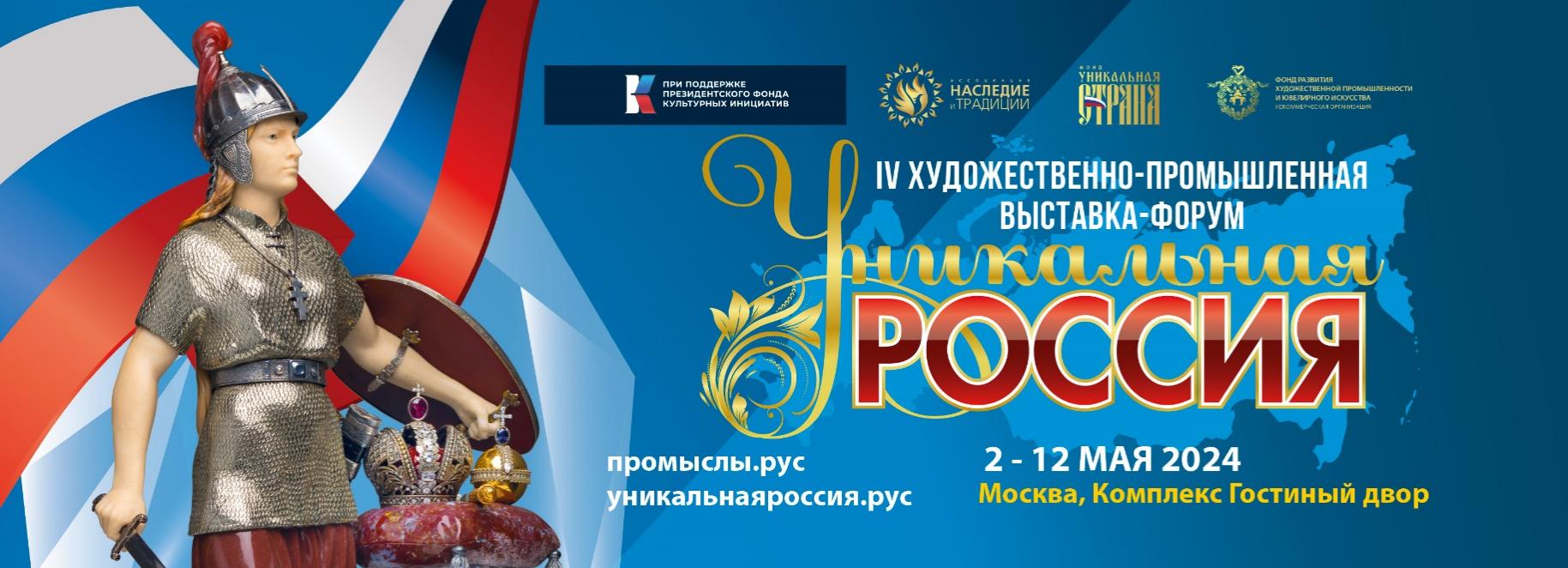 https://	IV Художественно-промышленная выставка-форум «Уникальная Россия»Деловая и культурная программа ПРОЕКТ КУЛЬТУРНО-ДЕЛОВЫХ МЕРОПРИЯТИЙ         2 мая 2024 года (четверг)        Залы: Амфитеатр, Малый зал         2 мая 2024 года (четверг)        Залы: Амфитеатр, Малый зал         2 мая 2024 года (четверг)        Залы: Амфитеатр, Малый зал         2 мая 2024 года (четверг)        Залы: Амфитеатр, Малый зал		Амфитеатр		АмфитеатрМалый залМалый зал14-00 - 15-30Форум «Медиа Россия»Форум «Медиа Россия» — точка притяжения молодых и проактивных журналистов, которые работают в контексте патриотических смыслов, сочетают любовь к Родине и новаторство в подаче медиа контентаПанельная дискуссия и выступления медиа экспертов и блогеров. Организатор: Издательство «Типичная Москва»13-30 -14-10Тема лекции «Демидовские территории и их взаимодействие с народными художественными промыслами». Выступающий: Коршунов Анатолий Сергеевич   Архитектор - реставратор, член НК «ИКОМОС» , Генеральный  директор международного Пушкинского фонда «Классика». 16-00 -16-45Торжественное открытие 4-й Художественно-промышленной выставки-форума «Уникальная Россия»Ведущие Анна Шатилова - советский и российский диктор Центрального телевидения Гостелерадио СССР и Сергей Коломийцев - Председатель Правления Ассоциации «Наследие и Традиции»Выступления:Государственные деятели Российской Федерации и зарубежных стран (список уточняется)Коломийцев Сергей Евгеньевич - Председатель Правления Ассоциации «Наследие и традиции»Ананьина Галина Васильевна - Президент Фонда развития художественной промышленности и ювелирного искусства Зиновьева Ольга Мироновна - сопредседатель Зиновьевского Клуба МИА «Россия Сегодня», президент Биографического института Александра Зиновьева, Богомолов Валерий Александрович - директор Художественно-промышленной выставки-форума «Уникальная Россия», директор Фонда «Уникальная Страна»Комаров Алексей Юрьевич - Заместитель Председателя Правления Ассоциации "Наследие и традиции"14-30 - 15-30Тема «Перспективы развития народных художественных промыслов»Хмырова Вера Геннадьевна – Директор Департамента легкой промышленности и лесопромышленного комплекса Минпромторга РФ.16-45 - 18-00Концертная программа15-30 -15-45Тема «Опыт Свердловской области в сфере сохранения и возрождения НХП» Заместитель Министра инвестиций и развития Свердловской области Тиханов Евгений Александрович 18-00 - 18-45Презентация спецпроекта «Сохраним» и уникальное дефиле «Хранители леопарда», посвящённое животным внесённых в Красную книгу России.   Цель проекта заключается в призыве к сохранению животных, которые включены в Красную книгу. Выступление чемпионов мира и Европы по латиноамериканским танцам в категории «Проам» - Ильи Сизова  и Светланы Мишиной (победительница конкурса красоты Миссис Москва 2023).  Выступит с новой песней Наталия Гулькина, экс-солистка культовых советско-российских поп-групп «Мираж» и «Звёзды». Под песню «Миражи» Наталии Гулькиной, выступят чемпионы Мира по бальным танцам - танцоры на колясках из спортивного клуба танцев на колясках «Дуэт»! Художники и дизайнеры союза-анималистов покажут уникальное модное дефиле, состоящее из тридцати образов, посвященное животным, внесенных в Красную книгу с призывом их сберечь! Художники-анималисты выйдут на подиум в созданных ими же уникальных костюмах животных занесённых в Красную Книгу России и продемонстрируют картины этих созданий.Во время показа прима-балерина Мариинского театра, Ильмира Багаутдинова - первая в мире балерина-художница-пуантистка, эко - активистка будет танцевать и одновременно рисовать в танце портрет леопарда. На экранах будут показаны и рассказано о самых прекрасных представителях больших кошек.Организаторы: Международный союз художников - анималистов, АНО «Амурские тигры». г. Владивосток, ФГБУ «Земля леопардов» г. Владивосток.  18-45 - 19-30 Концерт-спектакль «Рождённые Россией», посвящённый истории и культуре России.  Организатор: НП «Биографический институт Александра Александровича Зиновьева»  3 мая 2024 года (пятница)Залы: Амфитеатр, Малый зал3 мая 2024 года (пятница)Залы: Амфитеатр, Малый зал3 мая 2024 года (пятница)Залы: Амфитеатр, Малый зал3 мая 2024 года (пятница)Залы: Амфитеатр, Малый залАмфитеатрАмфитеатрМалый залМалый зал14-00 - 16-00Панельная дискуссия «Главное о вкусах и трендах на русскую идентичность: что ищет аудитория» Модератор:Юлия Рублёва, меценат Художественно-промышленной выставки-форума «Уникальная Россия»Организатор: ГЕНТЕХ11-00 - 13-00Круглый стол «РОССИЯ БУДУЩЕГО: «КОСМОС, МЕНЯЮЩИЙ НАС: космонавтика в искусстве»Организатор: ТО «Созвездие видений»В дополнение к круглому столу пройдёт выставка  художников ТО «Созвездие видений» (будет представлено 19 художественных работ)18-00 -21-00Дни моды российских дизайнеров «Уникальная Россия» в Гостином ДвореЯркое событие в индустрии моды, предназначенное для того, чтобы дизайнеры или «дома моды» имели возможность продемонстрировать свои коллекции и дать зрителям возможность оценить тенденции в мире моды.Организатор: Ассоциация «Наследие и традиции»14-00 – 16-00Круглый стол «Сможет ли российский бизнес стать династическим?» Целью круглого стола является: анализ и предложение практических шагов, которые должны быть предприняты владельцами бизнеса, профессиональным сообществом и государством, чтобы непрерывность и преемственность бизнеса стали важной частью экономической и культурной жизни в нашей стране.Организатор: Комитет по семейному бизнесу (family governance) Национальной ассоциации корпоративных директоров (СРО НАКД) Возможен перенос мероприятия на 3 мая с 13-00 до 14-3019-00 - 21-00Лекция «С чего начать поиск предков? Первые шаги»Лекция  «О чем способна рассказать наша собственная фамилия?»Лекция «Зачем современному человеку нужен герб»Организатор: ГЕНТЕХ         4 мая 2024 года (суббота)        Залы: Амфитеатр, Малый зал         4 мая 2024 года (суббота)        Залы: Амфитеатр, Малый зал         4 мая 2024 года (суббота)        Залы: Амфитеатр, Малый зал         4 мая 2024 года (суббота)        Залы: Амфитеатр, Малый залАмфитеатрАмфитеатрМалый залМалый зал11-30 - 12-30Презентация проекта «Русская Азбука в вышивке» Уникальный проект – «Русская Азбука в вышивке», в ходе реализации которого мастерицы вышивки совместного авторского проекта «Жизнь прекрасна!» из разных уголков России воссоздают в вышивке каждую из 68 страниц «Русской Азбуки» по акварелям художницы Марины Ханковой Цель: анонсировать проект с большой сцены Гостиного Двора, чтобы показать на примере русских мастериц вышивки, как они тонко чувствуют материю русского духа и передать зрителю любовь к Отечеству, русской природе, русской культуре и ручному труду.Выступающие:- Светлана Дианова, автор проекта «Русская Азбука в вышивке»- Марина Ханкова, художница и автор "Русской Азбуки"- Натали Голицына, Президент Русского Клуба искусства и культуры- Александр Васильевич Ренжин, Президент Фонда содействия сохранению культурных, исторических и духовных ценностей имени Императора Николая II                        - Наталья Николаевна Пилюс, Комитет по Культуре- Андрей Григорьевич Полусмяк, генеральный директор «Ренова Лаб», Сколково- Вячеслав Георгиевич Никитин, проект «Россия на века», учредитель журнала «Союз национальностей»- Дмитрий Эдуардович Фуфаев, Главный редактор журнала "Искусство и жизнь", руководитель творческого союза VerbArt- Наталья Людвиговна Яресько, Вице-президент Международного консорциума- Жанна Викторовна Дымченко, продюсер, генеральный директор компании «ДЖЭН»- Нина Радзиховская, руководитель секции «Художественная кукла» ТСХ ДПИОрганизатор: секция «Искусство Художественной Вышивки» МОО «ТСХДПИ»В дополнение: на выставке организована экспозиция вышитых картин русской народной тематики и несколько законченных страничек Азбуки.11-00 - 14-00Круглый стол «Сложим ступени из прошлого в прекрасное будущее»Проведение «круглого стола», где будут затронута тема творчества и общественной деятельности  великого художника и мыслителя Н.К.Рериха, где выступят специалисты, изучающие наследие семьи Рерихов.Организатор: МОХ МХФВ дополнение: на выставке организована большая экспозиция художественных картин, посвящённая 150 летие Н.К.Рериху 12-30 -14-00Презентация секции Художественной куклы ТСХДПИ « Кукла как синтез искусств»О Русской школе Художественной куклы, о художниках-кукольниках и почему искусство куклы, как синтез искусств, уникально. Подведение итогов конкурса «Энциклопедия времени. Золотой век», посвящённого юбилею 225 лет со дня рождения А.С. Пушкина с однодневной выставкой работ конкурсантов.Цель: Обосновать посредством визуальных художественных приемов, показа произведений искусства куклы на большом экране и на площадке Форума, музыкального сопровождения, - почему искусство куклы в целом и художники- кукольники Русской национальной школы искусства куклы  в частности являются частью уникальной культуры России и занимают по праву одно из ведущих мест по воспитанию высокой культуры общества. Подвести итоги конкурса и награждение победителей. Слоган: КУКЛЫ - ЭТО О ЛЮДЯХ и о стране!Организатор: секция Художественной куклы МОО «ТСХДПИ» В дополнение: на выставке организована большая экспозиция художественных кукол, посвящённая темам Пушкин, Сказки, Народы России - Сердце России. В день презентации рядом со сценой будет представлены конкурсные работы художников по куклам из разных регионов России.14-00 - 15-00Награждение победителей конкурса ювелиров и художников декоративно-прикладного искусства «Золотые руки России» (конкурс приурочен к 20-летию Творческого союза художников декоративно-прикладного искусства)В конкурсе принимают участие мастера и художники всех направлений декоративно-прикладного искусства: ювелиры, камнерезы, художники по эмали, металлу, оружейники, художники лаковой миниатюры, керамике и фарфор, резчики по дереву и кости, скульпторы, живописцы, православные художники, мастера по художественной обработке кожи, антиквары и коллекционеры.Организатор: МОО «Творческий союз художников декоративно-прикладного искусства» 15-00 - 16-00Премия в области изобразительного искусства «Уникальная картина мира»Премия «Уникальная картина мира» призвана выявить и поощрить авторов оригинальных творческих высказываний. Премии присуждаются за выдающийся вклад в развитие культуры и изобразительного искусства, за поддержание традиций и привнесение новаторства, оригинальность и профессионализм. Организаторы: Фонд сохранения и развития культуры, традиционных духовно-нравственных ценностей и исторической памяти «Уникальная Страна», Творческий союз художников декоративно-прикладного искусства и Творческий союз художников России. 17-00 - 18-00 Лоскутное шоу Натальи АфоничкинойЛоскутное шитье становится популярным видом рукоделия, особенно в повседневной одежде.В рамках шоу представлены коллекции дизайнеров, которые демонстрируют разнообразие стилей и техник лоскутного шитья.Некоторые из коллекций созданы на основе народных традиций и предназначены для повседневной носки.18-00 -21-00Дни моды российских дизайнеров «Уникальная Россия» в Гостином ДвореЯркое событие в индустрии моды, предназначенное для того, чтобы дизайнеры или «дома моды» имели возможность продемонстрировать свои коллекции и дать зрителям возможность оценить тенденции в мире моды.Организатор: Ассоциация «Наследие и традиции»            5 мая 2024 года (воскресение)           Залы: Амфитеатр, Малый зал            5 мая 2024 года (воскресение)           Залы: Амфитеатр, Малый зал            5 мая 2024 года (воскресение)           Залы: Амфитеатр, Малый зал            5 мая 2024 года (воскресение)           Залы: Амфитеатр, Малый залАмфитеатрАмфитеатрМалый залМалый зал12-00 - 13-00Награждение победителей Всероссийского конкурса «Уникальные мастера России» В конкурсе принимают участие российские производители изделий народных художественных промыслов, авторские, дизайнерские коллекции и изделия декоративно-прикладного искусства!   Для предприятий и мастеров это прекрасная возможность заявить о себе, продемонстрировать свои таланты, познакомить публику с красотой и богатством традиционного народного творчества, показать необходимость бережного отношения к народному и декоративно-прикладному искусству ради его сохранения для настоящего и будущих поколений.Организатор: Ассоциация «Организаций НХП, ремесленников и художников «Наследие и традиции» 13-00 - 21-30Фестиваль-концерт творческих коллективов, лауреатов всероссийских и международных конкурсов.  Выступают лучшие хореографические коллективы России, лауреаты всероссийских творческих конкурсов. Фестиваль-концерт представит уникальные возможности развития российских традиций хореографии в различных направлениях от народно-сценического до современного-эстрадного танца и уличных танцев. Организаторы: Информационное агентство «Музыкальный Клондайк» и многопрофильная компания «Арт-Центр Плюс»          6 мая 2024 года (понедельник)    Залы: Амфитеатр, Малый зал          6 мая 2024 года (понедельник)    Залы: Амфитеатр, Малый зал          6 мая 2024 года (понедельник)    Залы: Амфитеатр, Малый зал          6 мая 2024 года (понедельник)    Залы: Амфитеатр, Малый залАмфитеатрАмфитеатрМалый залМалый зал11-00 - 13-00Панельная дискуссия «Наука. Искусство. Технология»   Организатор: Объединение «Выставочные залы Москвы»11-00 - 12-00Презентация Книги «Полное собрание трудов Николая Константиновича Рериха», 1 том этого издания вышел в августе 2023 года. Организатор: МОХ МХФ13-00 - 15-00Презентация книги «Энциклопедия экономических трудов Д.И. Менделеева» к 190-летию Д.И. Менделеева. Дмитрий Иванович Менделеев (1834-1907) - автор первой стратегии экономической независимости России, последний энциклопедист уровня эпохи Возрождения, в мировом научном сообществе известен в основном в связи с его гениальным открытием Периодического закона химических элементов.  Между тем, сфера интересов великого ученого охватывала 26 направлений в науке и практике, в том числе в области экономики.  Организаторы: Финансовый Университет при Правительстве Российской Федерации и РОО «Ассоциация выпускников Финансового университета».12-00 -13-00 Круглый стол «Военные корреспонденты как явление истории и культуры»Посвящается военным корреспондентам, фото-кинооператорам, художникам, писателям
Модератор – Поткина Ирина Викторовна, доктор исторических наук, ведущий научный сотрудник Института российской истории РАН.Выступления:Поткина Ирина Викторовна, д.и.н., ведущий научный сотрудник   Института российской истории РАН.Богомолов Игорь Константинович, к.и.н., старший научный сотрудник ИНИОН РАН«Американец в России: корреспондент Стэнли Уошберн на Восточном фронте Первой мировой войны»Невежин Владимир Александрович, д.и.н., главный научныйсотрудник ИРИ РАН«Иностранные корреспонденты о Ленинградской блокаде                      1941–1944 гг.»Сенявская Елена Спартаковна д.и.н., ведущий научный сотрудник ИРИ РАНОрганизаторы: РБОФ «Московский Фонд мира», Учреждение Музейно-выставочный центр «История отечественного предпринимательства», РОО содействия сохранению национально-культурных ценностей «Русское богатство» 18-00 21-00Концерт «Герои Победы!»   Организатор: Благотворительный фонд «Надежда. Вера. Возрождение.»13-00 - 14-00Презентация книги помощника посла на Кубе Коваленко Валерия Георгиевича «Посольство в Гаване. Мифы и реальность». (занимательная и познавательная картина позднесоветского времени; воспоминания автора о личных встречах с известными военачальниками и артистами, с Б.Ельциным, М.Горбачевым, Ф.Кастро и др.).Организатор: Московское отделение Российского военно-исторического общества и издательство «ИПЛ»           8 мая 2024 года (среда)           Залы: Амфитеатр, Малый зал, Конкурсов           8 мая 2024 года (среда)           Залы: Амфитеатр, Малый зал, Конкурсов           8 мая 2024 года (среда)           Залы: Амфитеатр, Малый зал, Конкурсов           8 мая 2024 года (среда)           Залы: Амфитеатр, Малый зал, Конкурсов           8 мая 2024 года (среда)           Залы: Амфитеатр, Малый зал, КонкурсовАмфитеатрАмфитеатрАмфитеатрМалый залМалый зал10-00 - 12-30Форум - концерт «Россия - 809»Тема 1: Нравственная Россия -Уникальная Россия Цель мероприятия :    поддержка государственной политики Президента РФ Путина В.В. по сохранению и укреплению традиционных российских духовно-нравственных ценностей;  показать ведущую роль государства как стража и защитника ценностей и смыслов Российской цивилизации. Акцентировать внимание на необходимости создания социокультурной атмосферы для формирования человека-творца, нравственной личности, способной обеспечить суверенитет страны и вывести Россию в моральные и интеллектуальные лидеры планеты. Модератор - Анна Шафран Организатор: Аналитическо-консалтинговая группа «Партнер» при сотрудничестве с Фондом «Уникальная Страна» Форум - концерт «Россия - 809»Тема 1: Нравственная Россия -Уникальная Россия Цель мероприятия :    поддержка государственной политики Президента РФ Путина В.В. по сохранению и укреплению традиционных российских духовно-нравственных ценностей;  показать ведущую роль государства как стража и защитника ценностей и смыслов Российской цивилизации. Акцентировать внимание на необходимости создания социокультурной атмосферы для формирования человека-творца, нравственной личности, способной обеспечить суверенитет страны и вывести Россию в моральные и интеллектуальные лидеры планеты. Модератор - Анна Шафран Организатор: Аналитическо-консалтинговая группа «Партнер» при сотрудничестве с Фондом «Уникальная Страна» 11-00 - 11-30 Тема «Новые подходы в классификации видов НХП и их стратегиях развития»Римма Сергеевна Синицкая - генеральный директор ООО «НПЦ «Новгородский Фарфор», художник-скульптор по фарфору, член художественно-экспертного совета НХП Новгородской областиОпыт работы в фарфоровом производстве - 25 лет. 13-00 - 15-20 Тема 2: Семья – территория искренней ЛюбвиЦель: Показать значимость семейной атмосферы и семейных ценностей для раскрытия творческих возможностей детей.  Обмен опытом воспитания в многодетных семьях для формирования позитивного образа традиционной российской семьи.Модератор - журналист Валерий ТатаровОрганизатор: Аналитическо-консалтинговая группа «Партнер» при сотрудничестве с Фондом «Уникальная Страна» Тема 2: Семья – территория искренней ЛюбвиЦель: Показать значимость семейной атмосферы и семейных ценностей для раскрытия творческих возможностей детей.  Обмен опытом воспитания в многодетных семьях для формирования позитивного образа традиционной российской семьи.Модератор - журналист Валерий ТатаровОрганизатор: Аналитическо-консалтинговая группа «Партнер» при сотрудничестве с Фондом «Уникальная Страна» 11-30 - 12-30Тема «Наш курс – суверенная мода» Сафинин Андрей. Автор канала «Модный градус», художник-стилист, дизайнер и модельер-конструктор одежды. 15-20 - 17-30 Тема 3: «Нравственные кадры для суверенной России»Цель: Показать актуальность воспитательно-образовательного процесса и социокультурной атмосферы  в формировании человека-творца, нравственной личности, способной обеспечить суверенитет страны и вывести Россию в моральные и интеллектуальные лидеры планеты, актуальность темы качества подготовки  квалифицированных  кадров, необходимость создания инфраструктуры и условий для профессиональной реализации; необходимость централизованного прогнозирования и планирования в кадровой политике.Модератор - Наталья Кирилова (художественный руководитель Музыкального театра-студии для детей и молодёжи) Организаторы: Аналитическо-консалтинговая группа «Партнер» при сотрудничестве с Фондом «Уникальная Страна» Тема 3: «Нравственные кадры для суверенной России»Цель: Показать актуальность воспитательно-образовательного процесса и социокультурной атмосферы  в формировании человека-творца, нравственной личности, способной обеспечить суверенитет страны и вывести Россию в моральные и интеллектуальные лидеры планеты, актуальность темы качества подготовки  квалифицированных  кадров, необходимость создания инфраструктуры и условий для профессиональной реализации; необходимость централизованного прогнозирования и планирования в кадровой политике.Модератор - Наталья Кирилова (художественный руководитель Музыкального театра-студии для детей и молодёжи) Организаторы: Аналитическо-консалтинговая группа «Партнер» при сотрудничестве с Фондом «Уникальная Страна» 12-30 - 13-15Тема «Этнический костюм. Современное прочтение»  Роза Михайловна Халтуева, Президент Евразийской Ассоциации  Этнодизайнеров. 17-30 -18-00Торжественное приветствие 2 недели выставки «Уникальная Россия»Торжественное приветствие 2 недели выставки «Уникальная Россия»13-20 - 14-00Тема «Быть ли новейшему русскому стилю?»Возрастающий интерес к своей истории, обращение к народным художественным промыслам в культурной жизни, моде и других сторонах все чаще ставит перед нами вопрос: «Быть ли новейшему русскому стилю?». Как культурный код живет в нас и «заставляет» все чаще обращаться в копилку народных художественных промыслов и технологий для определения вектора развития в будущем? Как психология творчества и моды влияет на наши предпочтения и какие возможности открывает для развития в целом?Добрынина Ольга Васильевна - Режиссер, продюсер, психотехнолог, магистр психологии, преподаватель Института Непрерывного Образования, руководитель Центра развития бизнес-практик МТПП. Сооснователь кластера проектов в сфере культуры, моды и туризма БАКОД18-00 - 21-00Форум «Россия и Африка - дорога в будущее»- Приветственное слово Министра иностранных дел РФ Лаврова в адрес Форума и выставки «Уникальная Россия».- Участие послов африканских государств, руководителей и сотрудников дипломатических миссий дружественных стран, видных государственных и общественных деятелей России.- Показ на большом экране «Африка глазами художников России» - Презентация Политехническим Музеем научных экспонатов. Организатор: РАМС при поддержке МИД РОССИИФорум «Россия и Африка - дорога в будущее»- Приветственное слово Министра иностранных дел РФ Лаврова в адрес Форума и выставки «Уникальная Россия».- Участие послов африканских государств, руководителей и сотрудников дипломатических миссий дружественных стран, видных государственных и общественных деятелей России.- Показ на большом экране «Африка глазами художников России» - Презентация Политехническим Музеем научных экспонатов. Организатор: РАМС при поддержке МИД РОССИИ14-00 - 14-45 Выступление Онлайн.Тема «Наследие и традиции, как источник вдохновения для творчества в современных реалиях. Как создавать то, что будет актуально?»Дегтярь Оксана. Предприниматель. Бизнес и Fashion - консультант. Автор ТГ каналов про ДНК брендов и визуальный маркетингТема - «Продвижение брендов мастеров и ремесленников, сохраняющих культурный код».Костина Наталья. Имиджмейкер, Тренд-аналитик, Старший преподаватель высшей школы ИГУ.   Зал конкурсовЗал конкурсовЗал конкурсовЗал конкурсовЗал конкурсов11-00 - 12-0011-00 - 12-00Тема «Как вера помогает выживать и побеждать в специальной военной операции» Выступающий: Сопелев Сергей Васильевич – историк, член Российского военно-исторического общества, лектор Российского общества «Знание»Организатор: Московское отделение Российского военно-исторического обществаТема «Как вера помогает выживать и побеждать в специальной военной операции» Выступающий: Сопелев Сергей Васильевич – историк, член Российского военно-исторического общества, лектор Российского общества «Знание»Организатор: Московское отделение Российского военно-исторического обществаТема «Как вера помогает выживать и побеждать в специальной военной операции» Выступающий: Сопелев Сергей Васильевич – историк, член Российского военно-исторического общества, лектор Российского общества «Знание»Организатор: Московское отделение Российского военно-исторического общества 12-00 - 13-30 12-00 - 13-30I Бизнес – Форум «КРЕАТИВНАЯ РОССИЯ – народные художественные промыслы, места традиционного бытования и туризм»Часть 1. «Народные художественные промыслы и места традиционного бытования- законодательные инициативы и перспективы развития»Модератор - Сургуладзе Елена Александровна –эксперт Президентского фонда культурных инициатив (ПФКИ), член Координационного совета Общественной Палаты РФ, председатель комитета по креативному и событийному туризму Общенационального Союза Индустрии Гостеприимства (ОСИГ), эксперт Центра компетенций Народного Фронта в сфере туризма, автор и руководитель проектов «Узоры городов России», «Узоры Кузбасса».I Бизнес – Форум «КРЕАТИВНАЯ РОССИЯ – народные художественные промыслы, места традиционного бытования и туризм»Часть 1. «Народные художественные промыслы и места традиционного бытования- законодательные инициативы и перспективы развития»Модератор - Сургуладзе Елена Александровна –эксперт Президентского фонда культурных инициатив (ПФКИ), член Координационного совета Общественной Палаты РФ, председатель комитета по креативному и событийному туризму Общенационального Союза Индустрии Гостеприимства (ОСИГ), эксперт Центра компетенций Народного Фронта в сфере туризма, автор и руководитель проектов «Узоры городов России», «Узоры Кузбасса».I Бизнес – Форум «КРЕАТИВНАЯ РОССИЯ – народные художественные промыслы, места традиционного бытования и туризм»Часть 1. «Народные художественные промыслы и места традиционного бытования- законодательные инициативы и перспективы развития»Модератор - Сургуладзе Елена Александровна –эксперт Президентского фонда культурных инициатив (ПФКИ), член Координационного совета Общественной Палаты РФ, председатель комитета по креативному и событийному туризму Общенационального Союза Индустрии Гостеприимства (ОСИГ), эксперт Центра компетенций Народного Фронта в сфере туризма, автор и руководитель проектов «Узоры городов России», «Узоры Кузбасса». 14-10 - 15-50 14-10 - 15-50I Бизнес – Форум «КРЕАТИВНАЯ РОССИЯ – народные художественные промыслы, места традиционного бытования и туризм»Часть 2. «Туризм в ремесленных мастерских и креативных локациях»Модератор - Сургуладзе Елена Александровна –эксперт Президентского фонда культурных инициатив (ПФКИ), член Координационного совета Общественной Палаты РФ, председатель комитета по креативному и событийному туризму Общенационального Союза Индустрии Гостеприимства (ОСИГ), эксперт Центра компетенций Народного Фронта в сфере туризма, автор и руководитель проектов «Узоры городов России», «Узоры Кузбасса».I Бизнес – Форум «КРЕАТИВНАЯ РОССИЯ – народные художественные промыслы, места традиционного бытования и туризм»Часть 2. «Туризм в ремесленных мастерских и креативных локациях»Модератор - Сургуладзе Елена Александровна –эксперт Президентского фонда культурных инициатив (ПФКИ), член Координационного совета Общественной Палаты РФ, председатель комитета по креативному и событийному туризму Общенационального Союза Индустрии Гостеприимства (ОСИГ), эксперт Центра компетенций Народного Фронта в сфере туризма, автор и руководитель проектов «Узоры городов России», «Узоры Кузбасса».I Бизнес – Форум «КРЕАТИВНАЯ РОССИЯ – народные художественные промыслы, места традиционного бытования и туризм»Часть 2. «Туризм в ремесленных мастерских и креативных локациях»Модератор - Сургуладзе Елена Александровна –эксперт Президентского фонда культурных инициатив (ПФКИ), член Координационного совета Общественной Палаты РФ, председатель комитета по креативному и событийному туризму Общенационального Союза Индустрии Гостеприимства (ОСИГ), эксперт Центра компетенций Народного Фронта в сфере туризма, автор и руководитель проектов «Узоры городов России», «Узоры Кузбасса».17-00 - 18-3017-00 - 18-30Круглый стол «Новые возможности для развития народных художественных промыслов в современных реалиях»Суславичене Жанна Александровна - руководитель проекта «Развитие НХП в регионах» Иванков Егор Александрович - Председатель комиссии по развитию креативных индустрий в совете по финансово-промышленной и инвестиционной политике ТПП РФ, Президент ГК «САЛЮС»Круглый стол «Новые возможности для развития народных художественных промыслов в современных реалиях»Суславичене Жанна Александровна - руководитель проекта «Развитие НХП в регионах» Иванков Егор Александрович - Председатель комиссии по развитию креативных индустрий в совете по финансово-промышленной и инвестиционной политике ТПП РФ, Президент ГК «САЛЮС»Круглый стол «Новые возможности для развития народных художественных промыслов в современных реалиях»Суславичене Жанна Александровна - руководитель проекта «Развитие НХП в регионах» Иванков Егор Александрович - Председатель комиссии по развитию креативных индустрий в совете по финансово-промышленной и инвестиционной политике ТПП РФ, Президент ГК «САЛЮС»18-30 - 21-0018-30 - 21-00Просмотр короткометражных фильмовПрезентация и просмотр фильма «Мятежники». Общение с творческой группой фильма.  Сюжет фильма - детский дом хотят снести под жилую застройку. Выпускники детского дома, ставшие взрослыми профессионалами политиками съехались на защиту места, где они получили базовые ценности , любовь, заботу и повестку в жизнь и отстояли свой дом счастья.Режиссер Владимир Алейников Короткометражный фильм «Возрождение»Хроники стройотрядов.  Фильм о возрождении мемориала Саур-Могила , о восстановлении мемориалов разных городов России через строй отряды студентов, молодежи.  Режиссер Вадим Арапов Просмотр короткометражных фильмовПрезентация и просмотр фильма «Мятежники». Общение с творческой группой фильма.  Сюжет фильма - детский дом хотят снести под жилую застройку. Выпускники детского дома, ставшие взрослыми профессионалами политиками съехались на защиту места, где они получили базовые ценности , любовь, заботу и повестку в жизнь и отстояли свой дом счастья.Режиссер Владимир Алейников Короткометражный фильм «Возрождение»Хроники стройотрядов.  Фильм о возрождении мемориала Саур-Могила , о восстановлении мемориалов разных городов России через строй отряды студентов, молодежи.  Режиссер Вадим Арапов Просмотр короткометражных фильмовПрезентация и просмотр фильма «Мятежники». Общение с творческой группой фильма.  Сюжет фильма - детский дом хотят снести под жилую застройку. Выпускники детского дома, ставшие взрослыми профессионалами политиками съехались на защиту места, где они получили базовые ценности , любовь, заботу и повестку в жизнь и отстояли свой дом счастья.Режиссер Владимир Алейников Короткометражный фильм «Возрождение»Хроники стройотрядов.  Фильм о возрождении мемориала Саур-Могила , о восстановлении мемориалов разных городов России через строй отряды студентов, молодежи.  Режиссер Вадим Арапов           9 мая (четверг)     Залы: Амфитеатр, Малый зал, Конкурсов          9 мая (четверг)     Залы: Амфитеатр, Малый зал, Конкурсов          9 мая (четверг)     Залы: Амфитеатр, Малый зал, Конкурсов          9 мая (четверг)     Залы: Амфитеатр, Малый зал, КонкурсовАмфитеатрАмфитеатрМалый залМалый зал13-00 -15-00 Международный многожанровый фестиваль - конкурс детского и юношеского творчества «Мелодии Победы» Организатор: Творческое объединение «Фестивальные тренды «ДвижОК»13-00 - 14-00Высшая степень отличия (к 90-летию учреждения звания Герой Советского Союза) Организатор: оргкомитет Челюскинской эпопеи15-00 -16-00Презентация книги «История ростовского лётчика. Домой сквозь годы» Автор Константин Ярошенко - российский лётчик  16-00 - 18-00Праздничный концерт «За нашу Победу!»19-00 - 19-30Мероприятие «Многонациональная Победа» Организатор: Дом народов России19-30 - 21-00Этноподиум в Гостином Дворе. Фестиваль «Взором на восток».  Основная тема Фестиваля — национальный костюм — культурный код народа. Модельеры, этнографы и художники воплотили синтез традиции и современности в ярких и колоритных коллекциях одежды и аксессуаров, продемонстрировали яркую палитру этно-костюмов.Дизайнеры из регионов России: Иркутская область, Красноярский край, Республика Бурятия, Республика Тыва, Республика Чувашия, Республика Башкортостан, Республика Татарстан, Брянская область, Липецкая область, Краснодарский край, Ставропольский край, Пензенская область, Самарская область.Дизайнеры из стран СНГ: Узбекистан, Кыргызстан, Казахстан, ТаджикистанБолее 250 человек. Организатор: Евразийская Ассоциация Этнодизайнеров              10 мая 2024 года (пятница)             Залы: Амфитеатр, Малый зал, Конкурсов             10 мая 2024 года (пятница)             Залы: Амфитеатр, Малый зал, Конкурсов             10 мая 2024 года (пятница)             Залы: Амфитеатр, Малый зал, Конкурсов             10 мая 2024 года (пятница)             Залы: Амфитеатр, Малый зал, Конкурсов             10 мая 2024 года (пятница)             Залы: Амфитеатр, Малый зал, КонкурсовАмфитеатрАмфитеатрАмфитеатрМалый залМалый зал11-00 - 12-00 Защита авторских прав художниками и их наследниками. Коллективное управление исключительными правами фотографов, художников, скульпторов, и других авторов произведений изобразительного искусства Организатор: Ассоциация правообладателей по защите и управлению авторскими правами в сфере изобразительного искусства «УПРАВИС» Защита авторских прав художниками и их наследниками. Коллективное управление исключительными правами фотографов, художников, скульпторов, и других авторов произведений изобразительного искусства Организатор: Ассоциация правообладателей по защите и управлению авторскими правами в сфере изобразительного искусства «УПРАВИС» 11-00 - 12-00Презентация книги «Растим ребёнка вместе». История, психология, современный опыт воспитания детей.Организатор: Союз русских женщин13-00 - 16-00Финансово-инвестиционный форум. 1 часть  Обсуждение вопросов, связанных с новой парадигмой международных финансово-инвестиционных отношений, её реализация в методике преподавания профильных дисциплин и формированию направлений научных исследований, а также, укрепление научно-исследовательского потенциала бакалавров, магистрантов и аспирантов.Организаторы: Финансовый Университет при Правительстве Российской Федерации и РОО «Ассоциация выпускников Финансового университета».Финансово-инвестиционный форум. 1 часть  Обсуждение вопросов, связанных с новой парадигмой международных финансово-инвестиционных отношений, её реализация в методике преподавания профильных дисциплин и формированию направлений научных исследований, а также, укрепление научно-исследовательского потенциала бакалавров, магистрантов и аспирантов.Организаторы: Финансовый Университет при Правительстве Российской Федерации и РОО «Ассоциация выпускников Финансового университета».12-00 - 13-00Тема «Осознание культурного кода России и развитие традиций ДПИ на примере Дома Русской одежды Валентины Аверьяновой». Значимость преемственности и семейных традиций в творчестве дизайнеров и мастеров ДПИ при создании современных образцов традиционной русской одежды. Актуальные подходы к продвижению творчества мастеров «Дома русской одежды Валентины Аверьяновой в интернет-пространстве».Аверьянова Анастасия Алексеевна. Президент «Общества Друзей Кремля», Директор Фонда содействия просвещению и образованию «Русский наследник», Советник при «Русской школе Марии Аверьяновой», Директор «Дома Русской Одежды Валентины Аверьяновой». 16-00 - 17-00Презентация общественного проекта Национального музея искусства и фотографии на МосфильмеК 100-летию киностудии «Мосфильм».Киноконцерн «Мосфильм» представляет общественности проект Национального Музея искусства и фотографии - постоянно действующую модель музейной институции Будущего.Идея нового Музея, существующего как в реальном пространстве «Галереи на Мосфильме» так и в расширенном виртуальном,- знакомить публику с работами российских художников и фотографов, как уже получивших широкое музейное признание в стране и мире, так и достойных такого признания.Организатор: Киноконцерн Мосфильм, компания ПроЛаб Презентация общественного проекта Национального музея искусства и фотографии на МосфильмеК 100-летию киностудии «Мосфильм».Киноконцерн «Мосфильм» представляет общественности проект Национального Музея искусства и фотографии - постоянно действующую модель музейной институции Будущего.Идея нового Музея, существующего как в реальном пространстве «Галереи на Мосфильме» так и в расширенном виртуальном,- знакомить публику с работами российских художников и фотографов, как уже получивших широкое музейное признание в стране и мире, так и достойных такого признания.Организатор: Киноконцерн Мосфильм, компания ПроЛаб 13-00 - 13-45Презентация настольной игры «ПОТОЛКУЕМ?»«Потолкуем?» - интеллектуальная деловая настольная игра для всех (14+). Эта игра нацелена на популяризацию и распространение Русского языка в рамках живого общения, расширение словарного запаса, развитие красноречия, логики и эмоционального интеллекта.
Выступающий: Агеева-Дзукаева Анна Тимуровна - создатель уникального продукта по популяризации и распространению Русского языка и живого общения - игра «Потолкуем?». Учредитель компании АДАТ, службы технического заказчика по работе с промышленными и строительными площадками в России.19-30 - 21-00Этноподиум в Гостином Дворе. Фестиваль «Взором на восток».  2 деньОсновная тема Фестиваля — национальный костюм — культурный код народа. Модельеры, этнографы и художники воплотили синтез традиции и современности в ярких и колоритных коллекциях одежды и аксессуаров, продемонстрировали яркую палитру этно-костюмов.Дизайнеры из регионов России: Иркутская область, Красноярский край, Республика Бурятия, Республика Тыва, Республика Чувашия, Республика Башкортостан, Республика Татарстан, Брянская область, Липецкая область, Краснодарский край, Ставропольский край, Пензенская область, Самарская область.Дизайнеры из стран СНГ: Узбекистан, Кыргызстан, Казахстан, ТаджикистанБолее 250 человек. Организатор: Евразийская Ассоциация Этнодизайнеров Этноподиум в Гостином Дворе. Фестиваль «Взором на восток».  2 деньОсновная тема Фестиваля — национальный костюм — культурный код народа. Модельеры, этнографы и художники воплотили синтез традиции и современности в ярких и колоритных коллекциях одежды и аксессуаров, продемонстрировали яркую палитру этно-костюмов.Дизайнеры из регионов России: Иркутская область, Красноярский край, Республика Бурятия, Республика Тыва, Республика Чувашия, Республика Башкортостан, Республика Татарстан, Брянская область, Липецкая область, Краснодарский край, Ставропольский край, Пензенская область, Самарская область.Дизайнеры из стран СНГ: Узбекистан, Кыргызстан, Казахстан, ТаджикистанБолее 250 человек. Организатор: Евразийская Ассоциация Этнодизайнеров 13-45 - 14-30 Сессия «Народные художественные промыслы. Предприятия и институты развития – обратная связь». Дорогова Антонина Александровна. Руководитель акселератора «Ремесло + дизайн», создатель, совладелец предприятий НХП.     14-30 - 16-30Круглый стол «Образ будущего России». Презентация проектов развития страны научными сообществами и общественными объединениями. Организатор и ведущий: Александр Степовой, член Союза журналистов России.Зал конкурсовЗал конкурсовЗал конкурсовЗал конкурсовЗал конкурсов11-00 - 12-0011-00 - 12-00Социальная помощь и гуманитарные миссии (форум НКО) Организатор: Центр патриотического воспитания «Гвардия» и Московское отделение Российского военно-исторического обществаСоциальная помощь и гуманитарные миссии (форум НКО) Организатор: Центр патриотического воспитания «Гвардия» и Московское отделение Российского военно-исторического обществаСоциальная помощь и гуманитарные миссии (форум НКО) Организатор: Центр патриотического воспитания «Гвардия» и Московское отделение Российского военно-исторического общества12-00 - 13-0012-00 - 13-00Презентация книги «Предательство элит. Советский Союз как цивилизация: от расцвета до заката» Коллективная монография. Организатор: Международный общественный фонд «Российский фонд мира»Презентация книги «Предательство элит. Советский Союз как цивилизация: от расцвета до заката» Коллективная монография. Организатор: Международный общественный фонд «Российский фонд мира»Презентация книги «Предательство элит. Советский Союз как цивилизация: от расцвета до заката» Коллективная монография. Организатор: Международный общественный фонд «Российский фонд мира»13-00 - 14-0013-00 - 14-00Презентация дореволюционных репринтов и чтение избранных стихов Потрясающие стихи, которые дают очередное подтверждение, как многообщего у нас с теми, кто жил задолго до нашего рождения. Стихи, как поддержка для читателя, опора в сложные моменты жизни.Организатор: Союз русских женщин Презентация дореволюционных репринтов и чтение избранных стихов Потрясающие стихи, которые дают очередное подтверждение, как многообщего у нас с теми, кто жил задолго до нашего рождения. Стихи, как поддержка для читателя, опора в сложные моменты жизни.Организатор: Союз русских женщин Презентация дореволюционных репринтов и чтение избранных стихов Потрясающие стихи, которые дают очередное подтверждение, как многообщего у нас с теми, кто жил задолго до нашего рождения. Стихи, как поддержка для читателя, опора в сложные моменты жизни.Организатор: Союз русских женщин 14-00 - 15-0014-00 - 15-00Лекция по японской живописи Татьяна Жданова – преподаватель японского искусства суйбокуга в городе Королеве. С 2011 года Татьяна является членом Всеяпонского общества искусства суйбокуга, а ее картины участвовали в конкурсах 500 лучших работ года и экспонировались в Национальном музее современного искусства города Токио.Лекция по японской живописи Татьяна Жданова – преподаватель японского искусства суйбокуга в городе Королеве. С 2011 года Татьяна является членом Всеяпонского общества искусства суйбокуга, а ее картины участвовали в конкурсах 500 лучших работ года и экспонировались в Национальном музее современного искусства города Токио.Лекция по японской живописи Татьяна Жданова – преподаватель японского искусства суйбокуга в городе Королеве. С 2011 года Татьяна является членом Всеяпонского общества искусства суйбокуга, а ее картины участвовали в конкурсах 500 лучших работ года и экспонировались в Национальном музее современного искусства города Токио.15-00-16-0015-00-16-00Небесная Россия: вечер русских стихов и переводов мировой поэзии. Творчество Юрия михайловича Ключникова,автора 29 книг, поэтому, публициста и переводчика, который установил реальный мировой рекорд в области литературы - перевёл 2700 стихотворений с 40 языков мира. Его высокое мастерство, уникальная судьба всегда привлекали внимание любителей поэзии. В вечере участвуют музыканты, литераторы, поэты, барды, художники. На вечере будупредставлены сборники стихов и переводов Ю.М. Ключникова Организатор: Журнал Наука и РелигияНебесная Россия: вечер русских стихов и переводов мировой поэзии. Творчество Юрия михайловича Ключникова,автора 29 книг, поэтому, публициста и переводчика, который установил реальный мировой рекорд в области литературы - перевёл 2700 стихотворений с 40 языков мира. Его высокое мастерство, уникальная судьба всегда привлекали внимание любителей поэзии. В вечере участвуют музыканты, литераторы, поэты, барды, художники. На вечере будупредставлены сборники стихов и переводов Ю.М. Ключникова Организатор: Журнал Наука и РелигияНебесная Россия: вечер русских стихов и переводов мировой поэзии. Творчество Юрия михайловича Ключникова,автора 29 книг, поэтому, публициста и переводчика, который установил реальный мировой рекорд в области литературы - перевёл 2700 стихотворений с 40 языков мира. Его высокое мастерство, уникальная судьба всегда привлекали внимание любителей поэзии. В вечере участвуют музыканты, литераторы, поэты, барды, художники. На вечере будупредставлены сборники стихов и переводов Ю.М. Ключникова Организатор: Журнал Наука и Религия16-00 - 17-0016-00 - 17-00Тема «Синергетические проекты в области сохранения НХП»Грушин Михаил Юрьевич. Президент АНО «Московская дирекция фестивально –                                концертных проектов авторской песни «Стольный Град»Тема «Синергетические проекты в области сохранения НХП»Грушин Михаил Юрьевич. Президент АНО «Московская дирекция фестивально –                                концертных проектов авторской песни «Стольный Град»Тема «Синергетические проекты в области сохранения НХП»Грушин Михаил Юрьевич. Президент АНО «Московская дирекция фестивально –                                концертных проектов авторской песни «Стольный Град»17-00 - 18-3017-00 - 18-30Тема «Наставничество в НХП и передача опыта и мастерства»Увенчиков Игорь Михайлович. Главный редактор журнала «Праздник» Тема «Наставничество в НХП и передача опыта и мастерства»Увенчиков Игорь Михайлович. Главный редактор журнала «Праздник» Тема «Наставничество в НХП и передача опыта и мастерства»Увенчиков Игорь Михайлович. Главный редактор журнала «Праздник» 18-30 - 19-30 18-30 - 19-30 Презентация и показ документально-этнографического фильма «Север помнит».  Фильм о заповедных местах традиционной русской культуры и отголосках седой славянской древности. Презентация и показ документально-этнографического фильма «Север помнит».  Фильм о заповедных местах традиционной русской культуры и отголосках седой славянской древности. Презентация и показ документально-этнографического фильма «Север помнит».  Фильм о заповедных местах традиционной русской культуры и отголосках седой славянской древности.           11 мая 2024 года (суббота)        Залы: Амфитеатр, Малый зал, Конкурсов          11 мая 2024 года (суббота)        Залы: Амфитеатр, Малый зал, Конкурсов          11 мая 2024 года (суббота)        Залы: Амфитеатр, Малый зал, Конкурсов          11 мая 2024 года (суббота)        Залы: Амфитеатр, Малый зал, Конкурсов          11 мая 2024 года (суббота)        Залы: Амфитеатр, Малый зал, КонкурсовАмфитеатрАмфитеатрАмфитеатрМалый залМалый зал10-30 - 14-00Финансово-инвестиционный форум. Студенческие проекты. 2 часть  Презентация научных студенческих работ и проектов, которые были разработаны на базе лабораторий и научных центров Финансового университета, а также обсуждение вопросов виртуализации преподавания и применения VR технологий и инвестиционный тренажёров в образовании.Организаторы: Финансовый Университет при Правительстве Российской Федерации, РОО «Ассоциация выпускников Финансового университета», Центр «Киберхаб»Финансово-инвестиционный форум. Студенческие проекты. 2 часть  Презентация научных студенческих работ и проектов, которые были разработаны на базе лабораторий и научных центров Финансового университета, а также обсуждение вопросов виртуализации преподавания и применения VR технологий и инвестиционный тренажёров в образовании.Организаторы: Финансовый Университет при Правительстве Российской Федерации, РОО «Ассоциация выпускников Финансового университета», Центр «Киберхаб»11-00 - 14-00 Круглый стол «РОССИЯ БУДУЩЕГО»Организаторы: ТО «Созвездие видений», Журнал «Наука и Религия»В дополнение к круглому столу пройдёт выставка  художников ТО «Созвездие видений» (будет представлено до 20 художественных работ)14-00 - 18-00Торжественное награждение сестёр милосердия. К Международному дню сестёр милосердия. С проведением телевизионной съёмки и участием в ней ведущих народных исполнителей и творческих коллективов.Организаторы: Фонд развития художественной промышленности и ювелирного искусства, Женское православное общество, Союз православных женщин, Фонд «Уникальная Страна», Русский народный телеканал «Жар Птица»Торжественное награждение сестёр милосердия. К Международному дню сестёр милосердия. С проведением телевизионной съёмки и участием в ней ведущих народных исполнителей и творческих коллективов.Организаторы: Фонд развития художественной промышленности и ювелирного искусства, Женское православное общество, Союз православных женщин, Фонд «Уникальная Страна», Русский народный телеканал «Жар Птица»16-00 - 17-00Тема «Русский народный костюм и его творческая стилизация в современном моделировании  одежды»Лидия Соколова – Сербскаяхудожник-модельер, дизайнер, имиджеолог, культуролог, доктор исторических наук, кандидат философских наук, доцент, член Евразийской Ассоциации этнодизайнеров, профессор Евразийского открытого института, Академик Академии имиджелогии, вице-президент Лиги профессиональных имиджмейкеров, эксперт Первого канала ТВ по истории и теории моды и стиля. 18-00 - 19-30Концертная программа Международного музыкального ЭкоКультурного Фестиваля «ВОТЭТНО!» В фестивале ВОТЭТНО! примут участие самые яркие и талантливые исполнители этнической музыки в стране со всех уголков Уникальной России. Будут и специальные гости, в частности Победители специального сезона самого популярного музыкального шоу нашей страны на телеканале РОССИЯ 1 «Ну-ка, все вместе. Хором!» - Мужской Академический хор МИФИ, а также народная артистка России Надежда Крыгина и другие. Организатор: Благотворительный Фонд «ВОТЭТНО!»Концертная программа Международного музыкального ЭкоКультурного Фестиваля «ВОТЭТНО!» В фестивале ВОТЭТНО! примут участие самые яркие и талантливые исполнители этнической музыки в стране со всех уголков Уникальной России. Будут и специальные гости, в частности Победители специального сезона самого популярного музыкального шоу нашей страны на телеканале РОССИЯ 1 «Ну-ка, все вместе. Хором!» - Мужской Академический хор МИФИ, а также народная артистка России Надежда Крыгина и другие. Организатор: Благотворительный Фонд «ВОТЭТНО!»19-30 - 21-00Этноподиум в Гостином Дворе. Фестиваль «Взором на восток».  3 деньОсновная тема Фестиваля — национальный костюм — культурный код народа. Модельеры, этнографы и художники воплотили синтез традиции и современности в ярких и колоритных коллекциях одежды и аксессуаров, продемонстрировали яркую палитру этно-костюмов.Дизайнеры из регионов России: Иркутская область, Красноярский край, Республика Бурятия, Республика Тыва, Республика Чувашия, Республика Башкортостан, Республика Татарстан, Брянская область, Липецкая область, Краснодарский край, Ставропольский край, Пензенская область, Самарская область.Дизайнеры из стран СНГ: Узбекистан, Кыргызстан, Казахстан, ТаджикистанБолее 250 человек. Организатор: Евразийская Ассоциация Этнодизайнеров Этноподиум в Гостином Дворе. Фестиваль «Взором на восток».  3 деньОсновная тема Фестиваля — национальный костюм — культурный код народа. Модельеры, этнографы и художники воплотили синтез традиции и современности в ярких и колоритных коллекциях одежды и аксессуаров, продемонстрировали яркую палитру этно-костюмов.Дизайнеры из регионов России: Иркутская область, Красноярский край, Республика Бурятия, Республика Тыва, Республика Чувашия, Республика Башкортостан, Республика Татарстан, Брянская область, Липецкая область, Краснодарский край, Ставропольский край, Пензенская область, Самарская область.Дизайнеры из стран СНГ: Узбекистан, Кыргызстан, Казахстан, ТаджикистанБолее 250 человек. Организатор: Евразийская Ассоциация Этнодизайнеров Зал конкурсовЗал конкурсовЗал конкурсовЗал конкурсовЗал конкурсов12-00 - 14-0012-00 - 14-00Тема: «Мифы и легенды Советского Союза» Организатор: Московское отделение Российского военно-исторического общества совместно с Фондом содействия сохранения исторической правдыТема: «Мифы и легенды Советского Союза» Организатор: Московское отделение Российского военно-исторического общества совместно с Фондом содействия сохранения исторической правдыТема: «Мифы и легенды Советского Союза» Организатор: Московское отделение Российского военно-исторического общества совместно с Фондом содействия сохранения исторической правды               12 мая 2024 года (воскресение)                Залы: Амфитеатр, Малый зал, Конкурсов               12 мая 2024 года (воскресение)                Залы: Амфитеатр, Малый зал, Конкурсов               12 мая 2024 года (воскресение)                Залы: Амфитеатр, Малый зал, Конкурсов               12 мая 2024 года (воскресение)                Залы: Амфитеатр, Малый зал, КонкурсовАмфитеатрАмфитеатрМалый залМалый зал11-00 - 12-00 Показ мод и презентация книги «Мы одеваем эпоху». Показы членов ассоциации модельеров. Валентина Мельникова внесла огромный вклад в развитие русской моды. Она не только объединила дизайнеров, моделей в сложные годы, но смогла продвинуть русских дизайнеров за рубежом. Её Ассоциация модельеров посетила с показами подиумы в Вене, Париже, Каннах, Баден-Бадене, Берлине, Гамбурге, Дрездене, Брюсселе, Люксембурге, Копенгагене, Мадриде, Риме, Страсбурге. Валентина Мельникова дружила с такими кутюрье, как Пьер Карден, Вячеслав ЗайцевОрганизатор: Валентина Мельникова11-00 - 14-00Круглый стол «Руссия (Русь, Россия) – колыбель народов» Модератор: Подмазо Александр Александрович – исполнительный директор Московского отделения Российского военно-исторического обществаОрганизатор: Московское отделение Российского военно-исторического общества совместно с Клубом политологов, подключения из разных регионов России12-00 - 12-30Презентация коллекции одежды  «ОТКРЫТЬ ОКНО В РОССИЮ» Организатор: Союз русских женщин (Союз создан в ноябре 1907 года по идее группы дам-членов Русского Собрания)12-30 - 15-30I ЕВРАЗИЙСКИЙ ЦИВИЛИЗЦИОННЫЙ ФОРУМ«УНИКАЛЬНАЯ ЕВРАЗИЯ». Новые сферы и направления делового и гуманитарного сотрудничества на пространстве «Большой Евразии».Консолидация общественных институтов, организаций и движений, развивающих идеи и создающих инструменты объединения и кооперации на Евразийском пространстве в области культуры, бизнеса, науки, образования и спорта для достижения совместного общественно значимого результата для всех участников евразийской интеграции.Организаторы: Общественная палата ЕАЭС, Евразийский деловой клуб, Евразийское движение Российской федерацииПри поддержке: ТПП РФ, комиссия по креативным индустриям, Открытый Экспертно-координационный Совет, Фонд «Уникальная Страна», МООО «Движение жизни»15-30 - 16-00Награждение дипломами участников 4-й Художественно-промышленной выставки-форума «Уникальная Россия»  Организаторы: Ассоциация «Наследие и традиции», Фонд «Уникальная Страна», Фонд развития художественной промышленности и ювелирного искусства16-00 -17-00Торжественное закрытие 4-й Художественно-промышленной выставки-форума «Уникальная Россия»Мастер классыМастер классыИгра в Лото - традиционная игра Московского Купеческого Собрания Семёнов Роман Владимирович Председатель Московского Купеческого Общества Мастер-класс по флористикеСубботина Светлана Николаевна, художник, педагог, общественный деятель, член ТСПХ, ТСХДПИ, основатель творческого проекта СЕМИСВЕТ и благотворительного проекта ЛУЧИК ДОБРА, арт-директор фонда «Уникальная Страна» Мастер-класс по рисованию русских  пейзажей на магнитиках Тема «Открыть окно в Россию» Прописывание смыслов, наполнение сюжета особыми важными элементами Художник – Смирнова НатальяОрганизатор: Союз русских женщин Мастер-класс по японской живописи Татьяна Жданова – преподаватель японского искусства суйбокуга в городе Королеве. С 2011 года Татьяна является членом Всеяпонского общества искусства суйбокуга, а ее картины участвовали в конкурсах 500 лучших работ года и экспонировались в Национальном музее современного искусства города Токио.2 и 3 мая с 11-00 - 21-00  Мастер-класс по росписи на футболках или фрисби в стиле НХПУчастники мастер-класса с помощью трафаретов и специальных красок будут иметь возможность самостоятельно расписать футболку или фрисби. Перед началом мастер-класса художница расскажет о виде росписи в стиле НХП, которую будут применять участники, и продемонстрирует технику. Участникам будут доступны трафареты узоров в 4 стилях: хохлома, жостово, городец, гжель.Будет проводиться от 4 мастер-классов в день. Максимальная вместимость одного потока – 20 человек.